FINALSELECTBOARD MEETING MINUTESJune 1st, 2021Flag Salute 5:00PM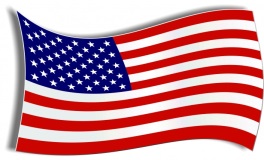 CALLED TO ORDER:  Geoff Johnson called the meeting to order at 5:01PM ROLL CALL:  Board Members - Nancy Hatch (AB), Bill Rand, Lee Bryant, Gerald Folster & Geoff Johnson- PresentAdministrative Assistant- Deborah Hodgins – PresentGUEST:NoneEXECUTIVE SESSION: NoneMINUTES:  Approve the May 4th, 2021 Selectboard meeting minutes Lee/Bill4/0 to approve as writtenADMINISTRATIVE ASSISTANT REPORT:Bangor Humane Society Annual renewal agreement for 2021- Geoff motioned to sign the renewal agreement as written Geoff/Bill 4/0Penobscot County Hazardous Mitigation Plan update – Debbie updated the plan, informational for the board.School Unit 63 Warrant articles – Need signatures from the board members – Geoff motioned to sign the warrant. Geoff/Gerald 4/0Spring Clean-Up day is June 26th, 8am-4pm – InformationalACO REPORT:No reportCEO:See attached reportEDDINGTON FIRE: Report is informationalPLANNING BOARD:Draft copy of May 5thth 2021 meeting- InformationalCOMPREHENSIVE BOARD:Draft copy of May 5th, 2021 meeting-InformationalNEW BUSINESS:  
Chemo Pond Water levels – Geoff & Debbie attended Leonard’s Mill meeting on June 3rd, 2021 along with Town of Bradley, Melissa Doane the discussion started out with the Goals to provide more reliable stable water levels for Chemo Pond.  The problem stems from major structural damage to the dams/gates.  An estimated cost range is anticipated to be between $75,000-$200,000. Cindy Grant, Spectrum information – Melinda Kinney from Spectrum had handouts of information for the costs and area where Spectrum would run internet lines throughout the town.  The board reviewed the information and thanked Melinda Kinney for her presentation.OLD BUSINESS:  Premium Choice Broadband – Proposed Fiber to the Home Network, Tabled from May meeting.  The board wrote a letter of commitment to Mr. Varney of Premium Choice Broadband. Letter is dated June 1st, 2021 the letter commits local grant contribution of $90,000, county grant of $90,000 and the state grant contribution of $399,490.TIF COMMITTEE:The board mentioned having Steve Armenia, Jeff Achorn and John Williams II to be part of the committee along with David Cogdell, PL Brd member and Nancy Hatch Select Board memberPUBLIC COMMENTS:Adjourned:  6:00PMBy: Bill/Lee 4/0Approved at the July 6th Select Board meeting as written Lee/Gerald 5/0